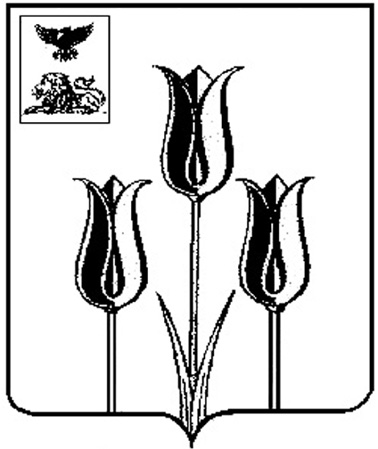 ВОЛОКОНОВСКИЙ РАЙОНАДМИНИСТРАЦИЯ МУНИЦИПАЛЬНОГО РАЙОНА «ВОЛОКОНОВСКИЙ РАЙОН»БЕЛГОРОДСКОЙ ОБЛАСТИП о с т а но в л е н и еВолоконовка02 мая 2023 г.                                                                                                 			№ 99-01/144-АОб определении границ прилегающих территорий, на которых не допускается розничная продажа алкогольной продукции и розничная продажа алкогольной продукции при оказании услуг общественного питания, на территории Волоконовского районаВ соответствии с пунктом 8 статьи 16 Федерального закона от 22 ноября 1995 года № 171-ФЗ «О государственном регулировании производства и оборота этилового спирта, алкогольной и спиртосодержащей продукции и об ограничении потребления (распития) алкогольной продукции», во исполнение Постановления Правительства Российской Федерации от 23 декабря 2020 года № 2220 «Об утверждении Правил определения органами местного самоуправления границ прилегающих территорий, на которых не допускается розничная продажа алкогольной продукции и розничная продажа алкогольной продукции при оказании услуг общественного питания» и в целях упорядочения розничной продажи алкогольной продукции и розничной продажи алкогольной продукции при оказании услуг общественного питания на территории Волоконовского района, п о с т а н о в л я ю:1. Установить на территории Волоконовского района границы прилегающих территорий, на которых не допускается розничная продажа алкогольной продукции и розничная продажа алкогольной продукции при оказании услуг общественного питания, на расстоянии:- к зданиям, строениям, сооружениям, помещениям, находящимся во владении и (или) пользовании образовательных организаций (за исключением организаций дополнительного образования, организаций дополнительного профессионального образования)– 40 метров;- к зданиям, строениям, сооружениям, помещениям, находящимся во владении и (или) пользовании организаций, осуществляющих обучение несовершеннолетних– 40 метров;- к боевым позициям войск, полигонам, узлам связи, в расположении воинских частей, к специальным технологическим комплексам, к зданиям и сооружениям, предназначенным для управления войсками, размещения и хранения военной техники, военного имущества и оборудования, испытания вооружения, а также к зданиям и сооружениям производственных и научно-исследовательских организаций Вооруженных Сил Российской Федерации, других войск, воинских формирований и органов, обеспечивающих оборону и безопасность Российской Федерации–40 метров;- к вокзалам – 40 метров;- к местам нахождения источников повышенной опасности, определенных органами государственной власти Белгородской области– 40 метров;- к зданиям, строениям, сооружениям, помещениям, находящимся во владении и (или) пользовании юридических лиц независимо от организационно-правовой формы и индивидуальных предпринимателей, осуществляющих в качестве основного (уставного) вида деятельности медицинскую деятельность или осуществляющих медицинскую деятельность наряду с основной (уставной) деятельностью на основании лицензии, выданной в порядке, установленном законодательством Российской Федерации, за исключением видов медицинской деятельности по перечню, утвержденному Правительством Российской Федерации– 40 метров.2. Установить на территории Волоконовского района границы прилегающих территорий, на которых не допускается розничная продажа алкогольной продукции, а также розничная продажа алкогольной продукции при оказании услуг общественного питания во время проведения детско-юношеских спортивных мероприятий– на расстоянии 40 метров к спортивным сооружениям, которые являются объектами недвижимости и права, на которые зарегистрированы в установленном порядке.3. Установить минимальное расстояние от многоквартирных домов до объектов общественного питания, расположенных на прилегающих к ним территориях, на которых не допускается розничная продажа алкогольной продукции при оказании услуг общественного питания, имеющих зал обслуживания посетителей общей площадью менее 20 квадратных метров–50 метров.4. Установить на территории Волоконовского района порядок определения границ прилегающих территорий, на которых не допускается розничная продажа алкогольной продукции и розничная продажа алкогольной продукции при оказании услуг общественного питания:4.1. Расчет расстояния от границ территорий, прилегающих к зданиям, строениям, сооружениям, помещениям, указанным в пунктах 1, 2 постановления, на которых не допускается розничная продажа алкогольной продукции и розничная продажа алкогольной продукции при оказании услуг общественного питания, до объектов торговли или объектов общественного питания осуществляется:а) при наличии обособленных территорий – от ближайшего входа для посетителей на обособленную территорию к объектам, указанным в пунктах 1, 2 постановления, до ближайшего входа для посетителей в торговый объект или объект общественного питания;б) при отсутствии обособленной территории – от ближайшего входа для посетителей в здание, строение, сооружение, помещение, в которых расположены объекты и (или) организации, перечисленные в пунктах 1, 2 постановления, до ближайшего входа для посетителей в торговый объект или объект общественного питания.Аварийные, запасные, эвакуационные выходы из здания, строения, сооружения, которые не предназначены для входа посетителей, при определении границ прилегающих территорий не учитываются.Обособленная территория – территория, границы которой обозначены ограждением (объектами искусственного происхождения), прилегающая к зданию (строению, сооружению), в котором расположены организации и (или) объекты, перечисленные в пунктах 1, 2 настоящего постановления.4.2. Расчет расстояния от объектов, указанных в пункте 3 настоящего постановления, осуществляется от входа в ближайший подъезд многоквартирного дома до ближайшего входа для посетителей в объект общественного питания, осуществляющий розничную продажу алкогольной продукции, и имеющий зал обслуживания посетителей общей площадью менее 20 квадратных метров.4.3. Замер расстояний осуществляется с учетом сложившейся системы дорог, тротуаров, пешеходных путей (при их отсутствии – по обочинам, велосипедным дорожкам, краям проезжей части) по кратчайшему маршруту движения пешехода от входа для посетителей на обособленную территорию (при ее наличии) или в здание (строение, сооружение), помещение, в котором расположены перечисленные в пунктах 1-3 настоящего постановления объекты, до ближайшего входа для посетителей в торговый объект или объект общественного питания.При пересечении пешеходной зоны с проезжей частью расстояние измеряется в жилой зоне, в том числе на дворовых территориях, по маршруту движения пешеходов, как по тротуарам, так и по проезжей части, за пределами жилой зоны и (или) дворовых территорий – по ближайшему пешеходному переходу.4.4. В случае если торговый объект расположен внутри части здания (строения, сооружения) многофункционального назначения с общим входом для посетителей в организации и (или) объекты, перечисленные в пунктах 1, 2 настоящего постановления, то входом в данный торговый объект считается непосредственно вход в помещение, в котором располагается данный торговый объект и где непосредственно осуществляется розничная продажа алкогольной продукции, в том числе при оказании услуг общественного питания.Замер расстояний осуществляется внутри части здания (строения, сооружения) по кратчайшему пути (в том числе с использованием лифтов и лестничных пролетов) от входа для посетителей в помещение объектов, перечисленных в пунктах 1, 2 настоящего постановления, до входа для посетителей в помещение торговых объектов или объектов общественного питания.5. Признать утратившим силу постановление главы администрации Волоконовского района от 03 июня 2013 года № 269 «Об определении границ прилегающих территорий к организациям и (или) объектам, на которых не допускается розничная продажа алкогольной продукции, на территории Волоконовского района».6. Опубликовать настоящее постановление в районной газете «Красный Октябрь» (Тимошевская И. А.) и разместить на официальном сайте администрации Волоконовского района в информационно-телекоммуникационной сети «Интернет» (http://volokonovskij-r31.gosweb.gosuslugi.ru) (Дрогачева О. А.).7. Настоящее постановление вступает в силу с 1 сентября соответствующего года, но не ранее чем по истечении девяноста дней после дня официального опубликования настоящего постановления, и действует до 31 августа 2029 года.8. Контроль за исполнением настоящего постановления возложить на вриозаместителя главы администрации района по стратегическому развитию Васёкину Е. С.Глава администрации района                                                         С.И. Бикетов